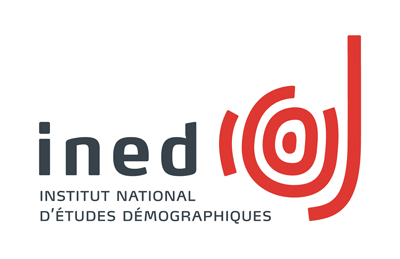 APPEL À CANDIDATURES 2022
POUR UN ACCUEIL DOCTORALFORMULAIRE ENCADRANT·E Encadrant·eLa/Le doctorant·eVotre avis sur le projet de thèseVotre avis sur le financement de la thèse L’encadrement de la/du doctorant·eNom - prénom / Fonction /GradeLaboratoire/Institution Êtes-vous HDR ? Si oui, dans quelle École Doctorale êtes-vous habilité·e ?Thèmes de recherche principaux  (2 à 5 ou liste de mots clés ) Combien de doctorant·es (à l’Ined et ailleurs) encadrerez-vous, en tout, à la rentrée universitaire 2022-2023 ? (y compris les doctorants en attente de financement)Au 1er octobre 2022, encadrerez-vous des doctorants bénéficiant d’un contrat doctoral Ined déjà signé (hors 4e année)? Si oui, combien ? (uniquement pour l’encadrant Ined)Nom – Prénom Titre du projet de thèseDans quel contexte avez-vous connu la/le candidat·e ? Avez-vous lu son mémoire de Master (ou une version provisoire) et comment évaluez-vous ce travail ? Pensez-vous que la/le candidat·e a les capacités pour mener à bien le projet de recherche proposé dans le temps planifié ? (adéquation du profil de la·du candidat·e avec le projet, besoin éventuel en formations complémentaires de la·du candidat·e pour mener son projet, données ou terrains envisagés)Avez-vous connaissance de son projet professionnel et comment pensez-vous pouvoir l’accompagner pour le développer (ou définir) durant son doctorat ?Comment qualifieriez-vous le projet scientifiquement ? (originalité, importance, faisabilité, etc.)Comment ce projet de thèse s’inscrit-t-il dans le programme de recherche de l’Ined (Préciser en particulier si ce projet s’inscrit dans un ou plusieurs projets phares de l’Ined) (uniquement pour l’encadrant·e Ined).De quelle manière ce projet de thèse s’inscrit-il dans la dynamique de vos propres projets de recherche ?À votre avis, quelle durée sera nécessaire pour réaliser ce projet de thèse ? Selon vous, quels sont les aspects du projet qui pourraient conduire à un allongement de la durée de la thèse par rapport au calendrier prévu par le candidat. Quelles seraient alors les solutions (allongement de la thèse, redéfinition de certains aspects du projet, etc.) ?Comment est/sera financé la/le candidat·e durant l’ensemble de son projet de thèse ? Si vous prévoyez un projet de thèse dépassant la durée du contrat doctoral (3 ans), merci de préciser les financements complémentaires qui sont envisageables.La réalisation du projet de thèse nécessitera-t-il un budget spécifique (pour la réalisation d’un terrain, des missions de la·du doctorant·e ou des encadrant·es, etc.) ? Si oui, quelles seront les sources de financement ?Serez-vous directeur·trice/co-directeur·trice/ de la thèse ? (Barrez les mentions inutiles)Nom de la/du directeur·trice/co-directeur·trice/ de la thèse (Barrez les mentions inutiles)Dans quelle école doctorale (intitulé et numéro) et dans quelle université sera inscrit·e la/le doctorant·e ? Quel est le nom du laboratoire d’accueil envisagé pour l’inscription en thèse ?Connaissez-vous l’autre encadrant·e de la/du doctorant·e (si co-direction) ? Travaillez-vous (ou avez-vous) travaillé ensemble ou co-dirigé des thèses ?Quel sera plus spécifiquement votre rôle dans le suivi de sa thèse ? À quelle fréquence envisagez-vous de rencontrer la/le  candidat·e durant sa thèse ? 